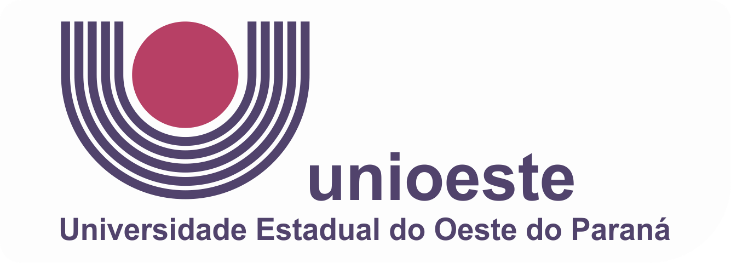 Edital nº 005/2022 – CPA   CONVOCAÇÃO DOS MEMBROS DA COMISSÃO PRÓPRIA DE AVALIAÇÃO INSTITUCIONAL PARA REUNIÃO ORDINÁRIA O Presidente da Comissão Própria de Avaliação Institucional (CPA), designado pela Portaria N° 3347/2020-GRE de 04 de agosto de 2020, no uso de suas atribuições legais, convoca os membros da CPA para reunião ordinária, a ser realizada no dia 27 de setembro de 2022, às 14 horas por meio remoto através do uso da plataforma MicrosoftTeams, na equipe da CPA para tratar dos assuntos pertinentes à comissão conforme a pauta anexa.Cascavel, 20 de setembro de 2022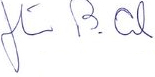 Prof. Dr. Gustavo Biasoli Alves                                           Presidente da Comissão Própriade Avaliação Institucional – CCPAANEXO 1 - DO EDITAL N° 04/2022 – CPA PAUTA DA REUNIÃO ORDINÁRIA DA COMISSÃO PRÓPRIA DE AVALIAÇÃO INSTITUCIONAL – CPA UNIOESTE PARA O DIA 27 DE SETEMBRO DE 2022:- Validade da Portaria nº1478/2020-GRE, definição se será realizada uma nova eleição, ou a recondução de mandato da Comissão Permanente de Avaliação Institucional da Unioeste – CPA;- Comunicação com as setoriais e seus respectivos coordenadores;- Cronograma de visitas as Comissões Setoriais;- Análise dos Dados referentes aos questionários aplicados pela PROGRAD; - Devolutiva dos Instrumentos de Avaliação Docente;- Assuntos Gerais. 